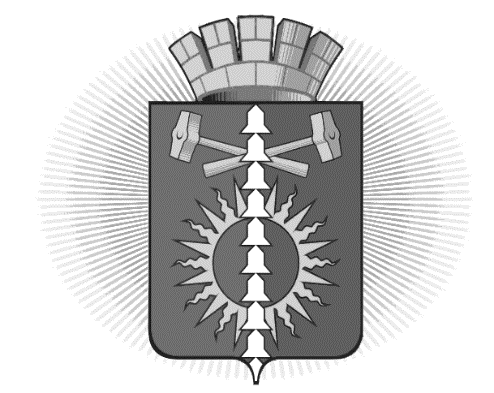 АДМИНИСТРАЦИЯ ГОРОДСКОГО ОКРУГА ВЕРХНИЙ ТАГИЛПОСТАНОВЛЕНИЕот _22.12._2015 № _1375____город Верхний ТагилОб отмене постановлений администрации городского округа Верхний Тагил от 24.09.2015 № 926 «Об утверждении ведомственных перечней муниципальных услуг (работ), оказываемых (выполняемых) муниципальными учреждениями городского округа Верхний Тагил в сфере культуры», от 29.09.2015 № 956 (с изм. от 19.11.2015 № 1165) «Об утверждении ведомственных перечней муниципальных услуг (работ), оказываемых (выполняемых) муниципальными учреждениями городского округа Верхний Тагил в сфере физической культуры и спорта», от 29.09.2015 № 957 (с изм. 19.11.2015 № 1166) «Об  утверждении ведомственных перечней муниципальных услуг (работ), оказываемых (выполняемых) муниципальными учреждениями городского округа Верхний Тагил в сфере образования»В целях приведения правовых актов администрации городского округа Верхний Тагил в соответствие с законодательством Российской Федерации, руководствуясь Уставом городского округа Верхний Тагил,ПОСТАНОВЛЯЮ:Отменить постановления администрации городского округа Верхний Тагил от 24.09.2015 № 926 «Об утверждении ведомственных перечней муниципальных услуг (работ), оказываемых (выполняемых) муниципальными учреждениями городского округа Верхний Тагил в сфере культуры», от 29.09.2015 № 956 (с изм. от 19.11.2015 № 1165) «Об утверждении ведомственных перечней муниципальных услуг (работ), оказываемых (выполняемых) муниципальными учреждениями городского округа Верхний Тагил в сфере физической культуры и спорта», от 29.09.2015 № 957 (с изм. 19.11.2015 № 1166) «Об  утверждении ведомственных перечней муниципальных услуг (работ), оказываемых (выполняемых) муниципальными учреждениями городского округа Верхний Тагил в сфере образования».Разместить настоящее Постановление на официальном сайте городского округа Верхний Тагил www.go-vtagil.ru 3. Контроль за исполнением настоящего постановления возложить на заместителя Главы администрации по социальным вопросам Упорову И.Г.И.о. Главы городского округа Верхний Тагил                                 Ю.В. Прокошин